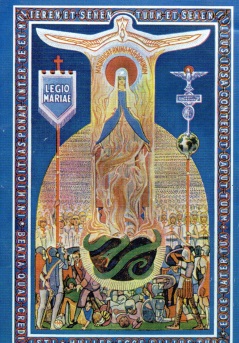 ¿Cúal es el propósito de la Legión de María?.                       18-11-2019A veces preguntan los no legionarios que tienen curiosidad acerca de la Legión: ¿Cuál es el propósito específico de la Legión? ¿Qué hace? ¿Cuál es su objetivo principal? ¿Por qué fue precisamente fundada? Básicamente, respondemos diciendo, que el propósito de la Legión es ayudar a sus miembros y tantas otras personas como sea posible a convertirse en santos. Otra manera de responder a las preguntas es decir, que la Legión ayuda a conseguir a sus miembros el cielo y a tanta gente como sea posible. No puede haber duda de que Frank Duff, pasó toda su vida con el objetivo principal de convertirse en un santo y ayudar a otros a convertirse también en santos. Cuando era joven escribió un folleto con el título: "¿Podemos ser santos?"Su respuesta fue un enfático Sí. Sus primeras palabras son: "En el corazón de todo católico que piensa bien, Dios ha implantado el deseo de convertirse en un Santo. Sin embargo, pocos hacen un intento serio de realizar esta ambición. La causa de esto es, en gran parte, el desánimo, debido a la incomprensión de lo que realmente es un Santo. Varias veces el Manual, declara sin rodeos y con convicción inconfundible, que el objetivo principal de la Legión es hacer santos o ayudar a sus miembros a la santidad. Así que leemos, por ejemplo: "Debe recordarse a los miembros, que su propia santidad no es sólo el objeto principal de la Legión, sino también el motor de la labor de la Legión".Santa Teresa de Calcuta escribió: "La santidad no es algo extraordinario; No es el lujo de unos pocos. La Santidad es el simple deber de cada uno de nosotros”.El Manual cita la enseñanza solemne del Concilio Vaticano II: "Todos los cristianos en cualquier estado o camino de vida, son llamados a la plenitud de la vida cristiana y a la perfección del amor”.  Pero, por supuesto, la Iglesia y la Legión no sólo se centran en nuestra vida en el otro mundo, sino en esforzarnos por ser santos mientras estamos en este mundo. Se esfuerza por ser santos en este mundo, que conduce precisamente a ser santos en la eternidad. La nueva evangelización necesita a los cristianos, que hacen de la aspiración a la santidad, el objetivo primordial de sus vidas. Dios nos ha creado para ser santos, ha muerto por nosotros para ser santos, nos ha dado el don del Espíritu Santo que es la causa primaria de toda santidad, nos ha dado su Trinidad en la Eucaristía y en los otros Sacramentos, y nos sostiene en cada detalle de nuestras vidas, por su providencia con vistas a la santidad. Pero aunque somos elegidos para ser santos por Dios, no necesariamente elegimos aceptar la invitación de Dios. Hemos recibido el don del libre albedrío y necesitamos cooperar con la gracia prodigiosa de Dios. Frank Duff escribe: "Las vidas bien escritas de los santos proporcionan una buena introducción a la vida espiritual. Proporcionan un canal que nos llevaría a la bondad y el heroísmo. Los santos son las doctrinas y las prácticas de la santidad hechas visibles. María es una parte esencial de la santidad siempre y dondequiera que se encuentre o se busque. Permítanme acabar con una breve cita de San Agustín que se encuentra en el Manual: "María es la madre de todos los miembros del Salvador, porque por su caridad ha cooperado en el nacimiento de los fieles en la Iglesia. María es el molde vivo de Dios, es decir, es en ella solo que el Dios-Hombre se formó naturalmente sin perder un rasgo, por decirlo así, de Su Deidad; y es Ella quien forma en nosotros a Jesús, por la gracia de Dios.